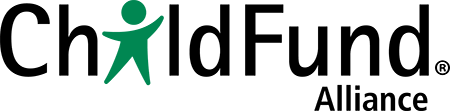 Child-friendly Accountability Toolbox – Module 6, p. 73Getting to know the child participantsComplete this chart to help you get to know the child participants and to help identify groups of children who share similar vulnerabilities and/or strengths.Yes (comments) No (comments)Implications for CFAcc activities/Modifications requiredDo the child participants attend school?Are the child participants literate?Can the children write?Do the child participants have particular time constraints?Do the participating children face any particular constraints regarding coming to the workshop location?Do the participating children have knowledge about rights?Do the participating children have knowledge about protection?What degree of understanding do the participating children have about the authority structure in their “setting” (e.g. school, community)?To what degree do the children understand the structure of the government?Have the participating children participated in other projects of this type in the past?What is the position of the participating children in society? Do they often have the chance to speak to decision-makers?Do the participating children face a particular form of discrimination?Have the participating children faced any specific violence (either that you know about directly or that you are able to presume)?Have the participating children had experiences with child protection system (either that you know about directly or that you are able to presume)?